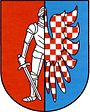 Obec  VšesulovZastupitelstvo obce VšesulovObecně závazná vyhláška kterou se vydává požární řád obceč. 9/2020Zastupitelstvo obce Všesulov se na svém zasedání konaném dne 17.12.2020 usnesením č.49/2020 usneslo vydat na základě § 29 odst. 1 písm. o) bod 1 zákona č. 133/1985 Sb., o požární ochraně, ve znění pozdějších předpisů (dále jen „zákon o požární ochraně“), a v souladu s § 10 písm. d) a § 84 odst. 2 písm. h) zákona č. 128/2000 Sb., o obcích (obecní zřízení), ve znění pozdějších předpisů, tuto obecně závaznou vyhlášku (dále jen „vyhláška“):Čl. 1Úvodní ustanoveníTato vyhláška upravuje organizaci a zásady zabezpečení požární ochrany v obci.(2) Při zabezpečování požární ochrany spolupracuje obec zejména s hasičským záchranným sborem kraje, občanskými sdruženími a obecně prospěšnými společnostmi působícími na úseku požární ochrany.Čl. 2Vymezení činnosti osob pověřených zabezpečováním požární ochrany v obci(1) Ochrana životů, zdraví a majetku občanů před požáry, živelními pohromami a jinými mimořádnými událostmi na území obce Všesulov (dále jen „obec“) je zajištěna jednotkou sboru dobrovolných hasičů obce (dále jen „JSDH obce“) podle čl. 5 této vyhlášky a dále jednotkami požární ochrany uvedenými v příloze č. 1 této vyhlášky.“(2) K zabezpečení úkolů na úseku požární ochrany byly, na základě usnesení zastupitelstva obce, dále pověřeny tyto orgány obce:a) zastupitelstvo obce – projednáním stavu požární ochrany v obci minimálně 1 x za 12 měsíců; vždy po závažné mimořádné události mající vztah k požární ochraně v obci,b) starosta – prováděním pravidelných kontrol dodržování předpisů a plnění povinností obce na úseku požární ochrany vyplývající z její samostatné působnosti, a to minimálně 1 x za 12 měsíců.Čl. 3Podmínky požární bezpečnosti při činnostech a v objektech se zvýšeným nebezpečím vznikupožáru se zřetelem na místní situaci(1) Za činnosti, při kterých hrozí zvýšené nebezpečí vzniku požáru, se podle místních podmínek považuje:a) konání veřejnosti přístupných kulturních a sportovních akcí na veřejných prostranstvích, při nichž dochází k manipulaci s otevřeným ohněm a na něž se nevztahují povinnosti uvedené v § 6 zákona o požární ochraně ani v právním předpisu kraje1 či obce2 vydanému k zabezpečení požární ochrany při akcích, kterých se zúčastňuje větší počet osob.Pořadatel akce je povinen konání akce nahlásit min. 2 pracovní dny před jejím započetím na Obecním úřadu Všesulov a na operační středisko Hasičského záchranného sboru Středočeského kraje. Je-li pořadatelem právnická osoba či fyzická osoba podnikající, je její povinností zřídit preventivní požární hlídku3.(2) Za objekt se zvýšeným nebezpečím vzniku požáru se dle místních podmínek považuje:a)  budova školy čp. 50, čp. 51b)  budova bývalého statku čp. 12c)  seník - AGROFARM ŠÍPY spol. s r.o., p. č. KN 125/2V okruhu 15 m od výše vyjmenovaných objektů je zakázáno kouřit a manipulovat s otevřeným ohněm.Čl. 4Způsob nepřetržitého zabezpečení požární ochrany v obci(1) Přijetí ohlášení požáru, živelní pohromy či jiné mimořádné události na území obce je zabezpečeno tísňovými linkami složek integrovaného záchranného systému 150, 112, 155, 158.(2) Ochrana životů, zdraví a majetku občanů před požáry, živelními pohromami a jinými mimořádnými událostmi na území obce je zabezpečena jednotkami požární ochrany uvedenými v čl. 5 a v příloze č. 1 vyhlášky.Čl. 5Kategorie jednotky sboru dobrovolných hasičů obce, její početní stav a vybavení(1) Obec zřídila JSDH obce, jejíž kategorie, početní stav a vybavení jsou uvedeny v příloze č. 2 vyhlášky.(2) Členové JSDH obce se při vyhlášení požárního poplachu dostaví ve stanoveném čase do požární zbrojnice JSDH obce Všesulov p. č. KN 16, anebo na jiné místo, stanovené velitelem jednotky.Čl. 6Přehled o zdrojích vody pro hašení požárů a podmínky jejich trvalé použitelnosti(1) Vlastník nebo uživatel zdrojů vody pro hašení požárů je povinen tyto udržovat v takovém stavu, aby bylo umožněno použití požární techniky a čerpání vody pro hašení požárů4.(2) Zdroje vody pro hašení požárů stanoví kraj svým nařízením. Zdroje vody pro hašení požárů na území obce jsou uvedeny v příloze č. 3 vyhlášky.(3) Obec nad rámec nařízení kraje stanovila další zdroje vody pro hašení požárů a to umělou vodní nádrž v k. ú. Všesulov, p. č. KN 17, zapsána na LV 10001.Čl. 7Seznam ohlašoven požárů a dalších míst, odkud lze hlásit požár, a způsob jejich označení(1) Obec zřídila následující ohlašovnu požárů, která je trvale označena tabulkou „Ohlašovna požárů”, budova obecního úřadu na adrese:          OÚ Všesulov, Všesulov 51, 270 34.Tísňové linky složek integrovaného záchranného systému jsou uvedeny v čl. 4.___________________________________________________________________1 § 27 odst. 2 písm. b) bod 5 zákona o požární ochraně2 § 29 odst. 1 písm. o) bod 2 zákona o požární ochraně3 § 13 zákona o požární ochraně4 § 7 odst. 1 zákona o požární ochraněČl. 8Způsob vyhlášení požárního poplachu v obciVyhlášení požárního poplachu v obci se provádí:a) pro vyhlášení požárního poplachu se požární poplach v obci vyhlašuje obecním rozhlasem.Čl. 9Seznam sil a prostředků jednotek požární ochranySeznam sil a prostředků jednotek požární ochrany podle výpisu z požárního poplachového plánu Středočeského kraje je uveden v příloze č. 1 vyhlášky.Čl. 10Zrušovací ustanoveníTouto vyhláškou se ruší obecně závazná vyhláška č. 7/2020, požární řád obce Všesulov účinný dne 20.11.2020.Čl. 11ÚčinnostTato vyhláška nabývá účinnosti patnáctým dnem po dni jejího vyhlášení..............................                                                                                     ...................................               Ivana Šmídová                                                                                                    Tomáš Nytra                místostarosta                                                                                                         starostaVyvěšeno na úřední desce obecního úřadu dne: 17.12.2020Sejmuto z úřední desky obecního úřadu dne: 4.1.2021Zveřejnění vyhlášky bylo shodně provedeno způsobem umožňujícím dálkový přístup.Příloha č. 1 k obecně závazné vyhlášce č. 9/2020, kterou se vydává požární řádSeznam sil a prostředků jednotek požární ochrany z požárního poplachového plánu Středočeského krajePříloha č. 2 k obecně závazné vyhlášce č. 9/2020, kterou se vydává požární řádPožární technika a věcné prostředky požární ochranyPříloha č. 3 k obecně závazné vyhlášce č. 9/2020, kterou se vydává požární řádA) Přehled zdrojů vodyB) Plánek obce s vyznačením zdrojů vody pro hašení požárů, čerpacích stanovišťa směru příjezdu k nimPříloha č. 1 k obecně závazné vyhlášce č. 9/2020, kterou se vydává požární řádSeznam sil a prostředků jednotek požární ochrany z požárního poplachového plánu Středočeského kraje Seznam sil a prostředků jednotek požární ochrany pro první stupeň poplachu obdrží ohlašovny požárů obce a právnické osoby a podnikající fyzické osoby, které zřizují jednotku požární ochrany. V případě vzniku požáru nebo jiné mimořádné události jsou pro poskytnutí pomoci na území obce určeny podle I. stupně požárního poplachu následující jednotky požární ochrany: Poplachový plán obce Všesulov – okres RakovníkStupeňVšesulovČistáStanice Rakovník (AED)KraloviceStupeňLubná (AED)PřílepyHvozdKožlanystanice Stochovstanice PodbořanystupeňPanoší ÚjezdChříčJesenice (RA) (AED)SlabceStanice Kladno (AED)Zvláštní stupeňKněževesZvíkovecChrášťanyLužná (AED)stanice Hořovice (AED)Příloha č. 2 k obecně závazné vyhlášce č. 9/2020, kterou se vydává požární řádPožární technika a věcné prostředky požární ochrany Příloha č. 3 k obecně závazné vyhlášce č. 9/2020, kterou se vydává požární řádA) Přehled zdrojů vody B) Plánek obce s vyznačením zdrojů vody pro hašení požárů, čerpacích stanovišť a směru příjezdu k nim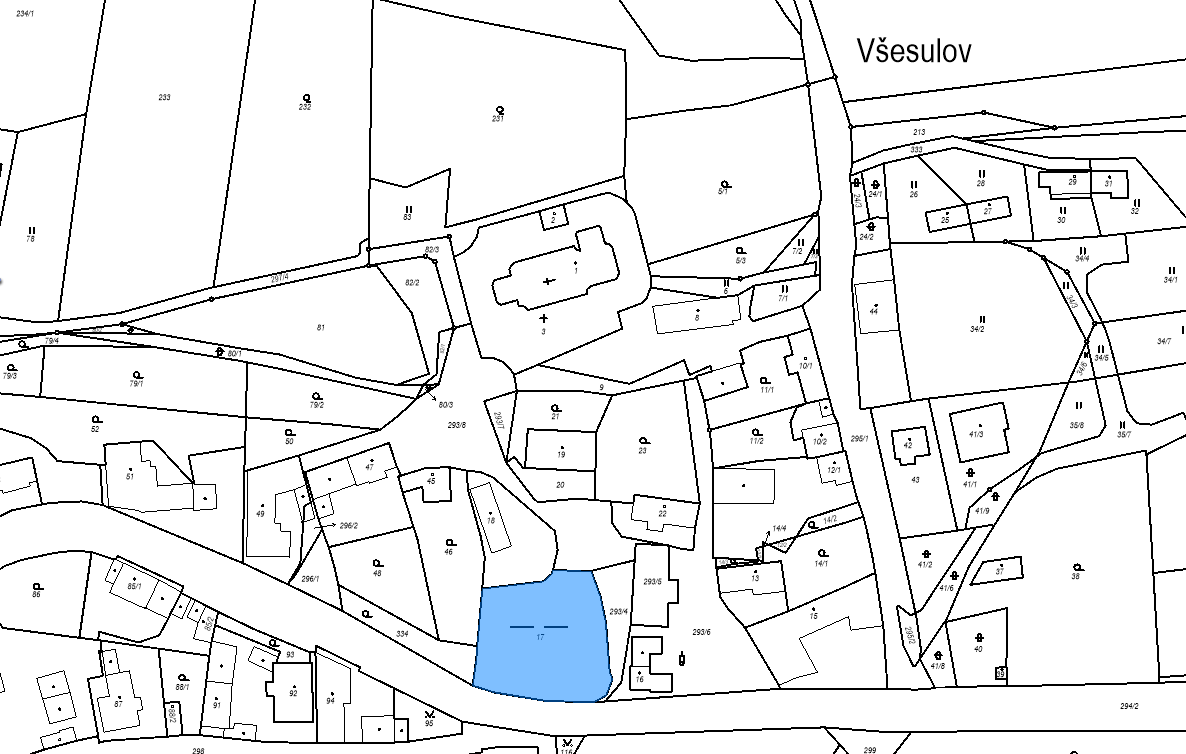 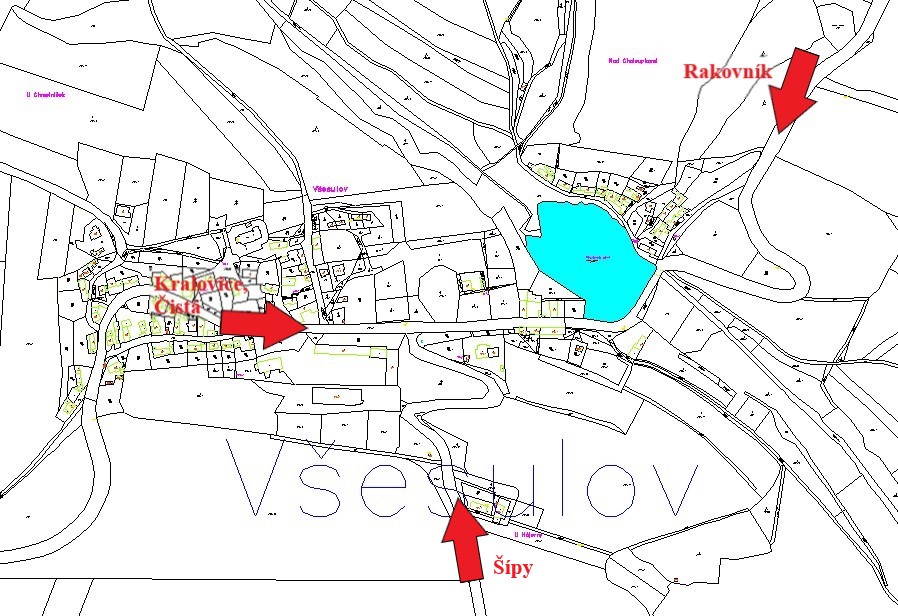 Název jednotekpožární ochranyKategorie jednotek požární ochrany  Požární technika a věcné prostředky požární ochrany Počet JSDH VšesulovJPO V1x stříkačka PPS 1216Zdroje vody k hašení požárů ve Středočeském kraji (aktualizováno 5. dubna 2019 - zpracoval por. Ing. Jiří Pytlík)Zdroje vody k hašení požárů ve Středočeském kraji (aktualizováno 5. dubna 2019 - zpracoval por. Ing. Jiří Pytlík)Zdroje vody k hašení požárů ve Středočeském kraji (aktualizováno 5. dubna 2019 - zpracoval por. Ing. Jiří Pytlík)Zdroje vody k hašení požárů ve Středočeském kraji (aktualizováno 5. dubna 2019 - zpracoval por. Ing. Jiří Pytlík)Zdroje vody k hašení požárů ve Středočeském kraji (aktualizováno 5. dubna 2019 - zpracoval por. Ing. Jiří Pytlík)Zdroje vody k hašení požárů ve Středočeském kraji (aktualizováno 5. dubna 2019 - zpracoval por. Ing. Jiří Pytlík)Zdroje vody k hašení požárů ve Středočeském kraji (aktualizováno 5. dubna 2019 - zpracoval por. Ing. Jiří Pytlík)Zdroje vody k hašení požárů ve Středočeském kraji (aktualizováno 5. dubna 2019 - zpracoval por. Ing. Jiří Pytlík)Zdroje vody k hašení požárů ve Středočeském kraji (aktualizováno 5. dubna 2019 - zpracoval por. Ing. Jiří Pytlík)Zdroje vody k hašení požárů ve Středočeském kraji (aktualizováno 5. dubna 2019 - zpracoval por. Ing. Jiří Pytlík)Zdroje vody k hašení požárů ve Středočeském kraji (aktualizováno 5. dubna 2019 - zpracoval por. Ing. Jiří Pytlík)uzemni_odborokresobecKUTyp zdrojenázev_zdrojeNEadresa_zdrojeVlastník zdrojedatum aktualizace_zdrojeKladnoRakovníkVšesulovVšesulov1 Vodní plocha-přehrada/rybník50.0413853N13.6163003EVšesulovobec Všesulov1. listopad 2017